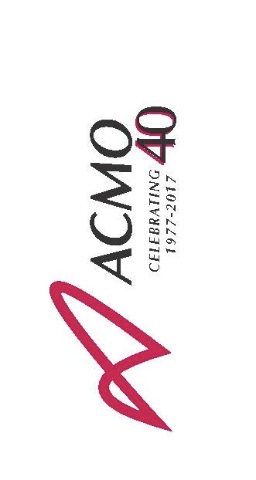 Call for PresentersName: Company:Address:Phone:Email:Are you available on Wednesday, June 14 for the video shoot at the production studio in the GTA?  Please identify your area(s) of expertise:Roof RepairsRoof MaintenanceElevator maintenanceElevators: working with the TSSAHealth & Safety for major refurbishment projectFinancing a major refurbishment projectEnergy retrofitsBest practices for property managers / staff working with multiple contractorsInsurance claims procedures LEED certification: achieving certificationLEED certification: managing / maintaining certificationGarage projectsBasement floodingDo you have visuals that could be used in the videos (e.g. slides, graphics, video clips)? Please describe:Please submit this completed form along with your 500-word synopsis to Kristy Joplin at kjoplin@acmo.org by no later than 5:00 p.m. on May 17, 2017.